Проїзд від Одеського вокзалу до ОДАБА маршрутними таксі № 214 та № 127, трамваями №28 та №3 до зупинки «Торгова»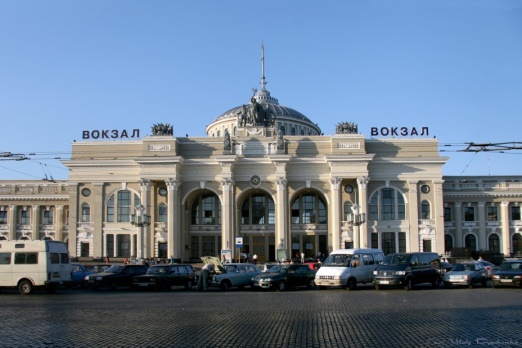 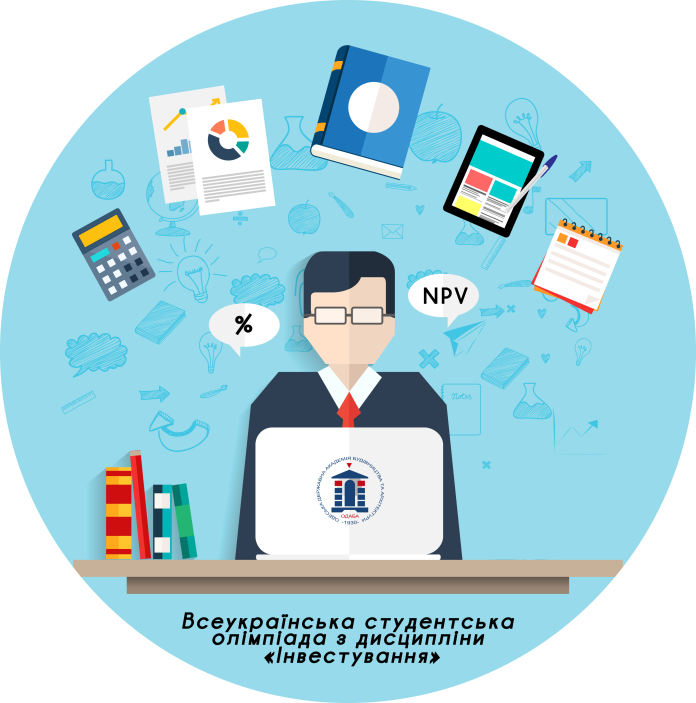 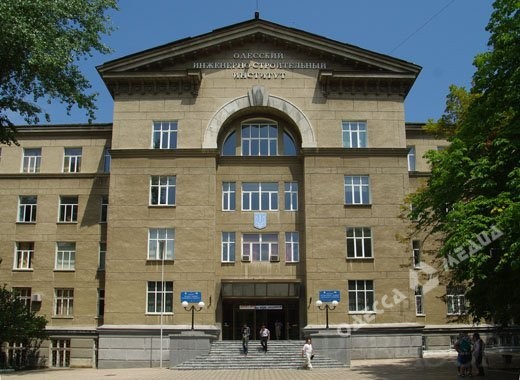 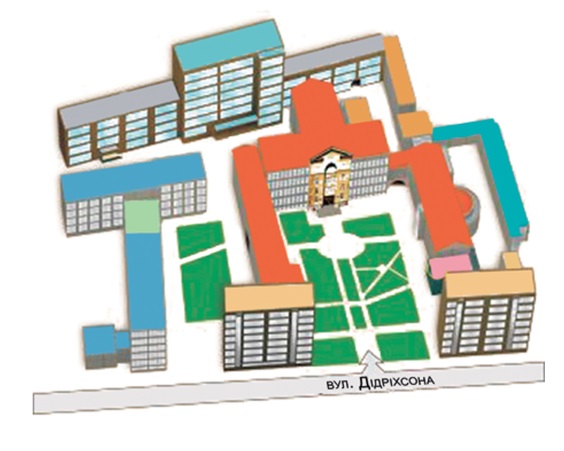 Адреса оргкомітету олімпіади:м. Одеса, Дідріхсона, 4, к.340http://www.ogasa.org.uaКонтактні телефони оргкомітету:тел. (048) 729-85-05097 228 93 15 Окландер Тетяна Олегівна066 920 52 57 Жусь Оксана Миколаївнаhttp://www.ep-ogasa.od.uaМіністерство освіти і науки УкраїниОдеська державна академія будівництва та архітектуриФАКУЛЬТЕТ ЕКОНОМІКИ ТА УПРАВЛІННЯ В БУДІВНИЦТВІ ПРОГРАМАІІ ЕТАПУВсеукраїнської олімпіади з дисципліни «Інвестування»19-20 КВІТНЯ 2018 р.м. ОдесаОРГАНІЗАЦІЙНИЙ КОМІТЕТ ОЛІМПІАДИКовров А.В. − професор, ректор Одеської державної академії будівництва та архітектури, голова оргкомітетуКрутій Ю.С. –д.т.н., професор проректор з науково-педагогічної роботи Одеської державної академії будівництва та архітектури, заступник голови оргкомітетуПедько І.А.−д.е.н., декан факультету економіки та управління в будівництві ОДАБА, заступник голови оргкомітетуОкландер Т.О.− д.е.н., завідувач кафедри економіки та підприємництва Тюлькіна К.О. −к.е.н., доцент кафедри економіки та підприємництваРакицька С.О. −к.е.н., доцент кафедри економіки та підприємництваКамбур О.Л. −к.е.н., доцент кафедри економіки та підприємництваПандас А.В. −к.е.н., доцент кафедри економіки та підприємництваПетрищенко Н.А. − к.е.н., доцент кафедри економіки та підприємництваКулікова Л.В. − доцент кафедри економіки та підприємництваФроліна К.Л. – к.е.н., доцент кафедри економіки та підприємництваЖусь О.М. − старший викладач кафедри економіки та підприємництваСерьогіна Н.В.− к.е.н., старший викладач кафедри економіки та підприємництва Добролюбська Г.І. – доцент кафедри та підприємництваВетрогон О.В. − асистент кафедри економіки та підприємництваОсетян О.М.− асистент кафедри економіки та підприємництваЖУРІ ОЛІМПІАДИОкландер Т.О. − д.е.н., завідувач кафедри економіки та підприємництва Одеської державної академії будівництва та архітектури, голова журіЧереп А.В. − д.е.н., професор, декан економічного факультету Запорізького національного університету, заступник голови журіЯшкіна О.І.− д.е.н., професор кафедри маркетингу Одеського національного політехнічного університету, заступник голови журіКоваленко Ю.М. − д.е.н., професор кафедри фінансових ринків Університету державної фіскальної служби УкраїниЗахаркін О.О. – д.е.н., доцент кафедри фінансів і кредиту Сумського державного університетуПетренко І.П. – к.е.н., доцент кафедри інвестиційної діяльності Державного вищого навчального закладу «Київський національний економічний університет імені Вадима Гетьмана»Попова В.В. – к.е.н., доцент кафедри обліку, економіки і управління персоналом Державного вищого навчального закладу «Придніпровська державна академія будівництва та архітектури»Сенів Б.Г. − к.е.н., доцент кафедри банківського менеджменту та обліку Тернопільського національного економічного університету Ракицька С.О.−к.е.н., доцент кафедри економіки та підприємництва Одеської державної академії будівництва та архітектуриПандас А.В. – к.е.н., доцент кафедри економіки та підприємництва Одеської державної академії будівництва та архітектуриПРОГРАМА ОЛІМПІАДИ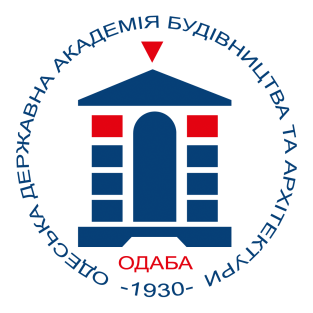 Четвер, 19 квітня 2018 р.800 – 930 - реєстрація учасників і гостей Олімпіади930 – 1000- відкриття ІІ етапу Олімпіади (аудиторія 360)1000 – 1400 - виконання письмового і тестового завдань (письмове завдання - аудиторія 360, комп’ютерне тестування - аудиторії 233, 238, 432) 1000 – 1230 - круглий стіл за участю гостей олімпіади (аудиторія а338);  1230 – 15 - обід1500 – 1800 - робота журі 1500 – 1800- автобусна екскурсія до історичних пам’яток Одеси для учасників та гостей олімпіадиП’ятниця, 20 квітня 2018 р.800 – 1000 - робота журі900 – 1000 – екскурсія до музею Одеської державної академії будівництва та архітектури1000 – 1130 - пленарне засідання – підведення підсумків Олімпіади і оголошення результатів1130 – 1600-робота апеляційної комісії1600 - від’їзд учасників та гостей Олімпіади